Publicado en  el 13/02/2017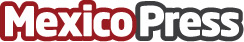 ¿Qué perfil tienen los influencers?Según un estudio de Reech, se trata de adultos jóvenes de entre 19 y 30 años en su gran mayoría. Lifestyle es por lejos la categoría de contenido más popular para los influencers digitales. La opción preferida para compartir sus publicaciones es Instagram.Datos de contacto:Nota de prensa publicada en: https://www.mexicopress.com.mx/que-perfil-tienen-los-influencers Categorías: Internacional Moda Comunicación E-Commerce http://www.mexicopress.com.mx